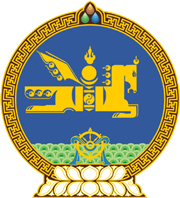 МОНГОЛ  УЛСЫН  ХУУЛЬ2018 оны 01 сарын 12 өдөр				                       Төрийн ордон, Улаанбаатар хотУЛСЫН ТЭМДЭГТИЙН ХУРААМЖИЙН ТУХАЙ ХУУЛЬД НЭМЭЛТ ОРУУЛАХ ТУХАЙ1 дүгээр зүйл.Улсын тэмдэгтийн хураамжийн тухай хуулийн 41 дүгээр зүйлд доор дурдсан агуулгатай 41.1.15 дахь заалт нэмсүгэй:“41.1.15.Монголбанкнаас гаргасан нэхэмжлэл.”2 дугаар зүйл.Энэ хуулийг Төв банк /Монголбанк/-ны хуульд нэмэлт, өөрчлөлт оруулах тухай хууль хүчин төгөлдөр болсон өдрөөс эхлэн дагаж мөрдөнө.МОНГОЛ УЛСЫН ИХ ХУРЛЫН ДЭД ДАРГА					             Л.ЭНХ-АМГАЛАН